ESCOLA BÁSICA MUNICIPAL CÉSAR AVELINO BRAGAGNOLO.ERVAL VELHO 24 DE JUNHO DE 2020.DIRETORA: REJANE PROVENSIPROFESSORA: FLÁVIA MOCELIN.TURMA: PRÉ IIITEMPO PARA DESENVOLVIMENTO DESTAS ATIVIDADES25/06/2020---10/07/2020Senhores pais essas próximas atividades serão feitas no caderno ou em uma folha para serem entregues para a professoras. 1°   ATIVIDADEObjetivo: proporcionar aos alunos pensamentos lógicos;Desenvolver a atençãoConhecimentoDiálogoEstimular a criatividade e imaginação.Vamos dar continuidade a mais uma letrinha do nosso alfabeto, vamos trabalhar com a letrinha C;Primeiramente assistir esse vídeo com a criança;           https://www.youtube.com/watch?v=xDbImJwNkZEEm seguida com a ajuda da família copiar no caderninho ou em uma folha a parlenda casinha da vovó;PARLENDAA CASINHA DA VOVÓCERCADINHA DE CIPÓ.O CAFÉ ESTÁ DEMORANDOCOM CERTEZA NÃO TEM PÓDepois pedir para a criança pintar todas as palavrinhas que começam com a letra C;Depois que pintar as palavrinhas pedir para a criança que desenhe a casinha da vovó como ela imagina;______________________________________________________________________2° ATIVIDADEObjetivo: Desenvolver a criatividade;Atenção e pensamento lógico;Conhecimento oratório;Trabalhar história;Trabalhar em grupo;Coordenação motora.Nesta atividade vamos trabalhar a música EU VOU ANDAR DE TREM;https://www.youtube.com/watch?v=DQWCH-Ae7N0EU VOU ANDAR TREMVOCÊ VAI TAMBÉMSÓ FALTA COMPRAR APASSAGEM DO VELHO TREMPASSAGEM DO VELHO TREMPAROU!TODOS: PAROU!MÃOZINHA PRÁ FRENTEE TCHU TCHU TCHAE TCHU TCHU TCHÁE TCHU TCHU TCHÁTCHÁ TCHÁDEDINHO PRA CIMAPEZINHO PRA DENTROJOELHINHO DOBRADOCABECINHA PARA O LADOBUNDINHA PRA TRÁS!!Procurar perceber se a criança lembra dos gestos, dos sons, dos movimentos corporais e da letra da música, estimulando a memória que é de suma importância no aprendizado da criança.Em uma folha ou no caderno vocês vão representar quem vocês levariam da sua família para passear no trem (podem ser através de desenhos, ou imagens recortadas de jornais ou revistas ou qualquer material que vocês tenham em casa e possa ser usado).Agora vamos desenhar no caderno ou em uma folha um quadrado, um retângulo, um triângulo, e o círculo pode ser um em baixo do outro, desenhar pintar e escrever o nome exemplo:                        CÍRCULO                                   TRIÂNGULO                                   QUADRADO                                          RETÂNGULO ______________________________________________________________________3° ATIVIDADE Objetivos:Apreender com os números;Desenvolver a atenção;Estimular criatividade e imaginação;Coordenação motora;Estimular a oratória;Nesta atividade vamos questionar as crianças se elas sabem aonde encontramos os números;Explicar que os números também tem a função de código e por isso nesses casos não estarão numerados na ordem crescente (exemplo 1,2,3,4,5,6,7,8,9,10);Pedir para que a criança procure em sua casa aonde encontramos os números, provavelmente ela vai encontrar no celular, roupas, calçados, embalagens de produtos etc....Com a ajuda da família no caderno registre o nome desses objetos que você encontrou os números;Represente com um desenho três lugares onde podemos encontrar os números como um código. (Exemplo placas de carro, código de barra, cupom fiscal, boletos, celular, cartão de credito).______________________________________________________________________4° ATIVIDADE OBJETIVOS:Espaço e coordenaçãoAtenção e criatividadeReconhecer lateralidade e tamanhoTrabalhar quantidade.Para darmos continuidade com os números a próxima atividade a criança vai associar o número a quantidade; No caderno ou na folha fazer os números de 1 ao 10 e representá-los com desenhos;Exemplo;Número 1___ desenhar uma flor;E assim até o número 10;Com isso a criança vai apreender a associar o numero a quantidade.Exemplo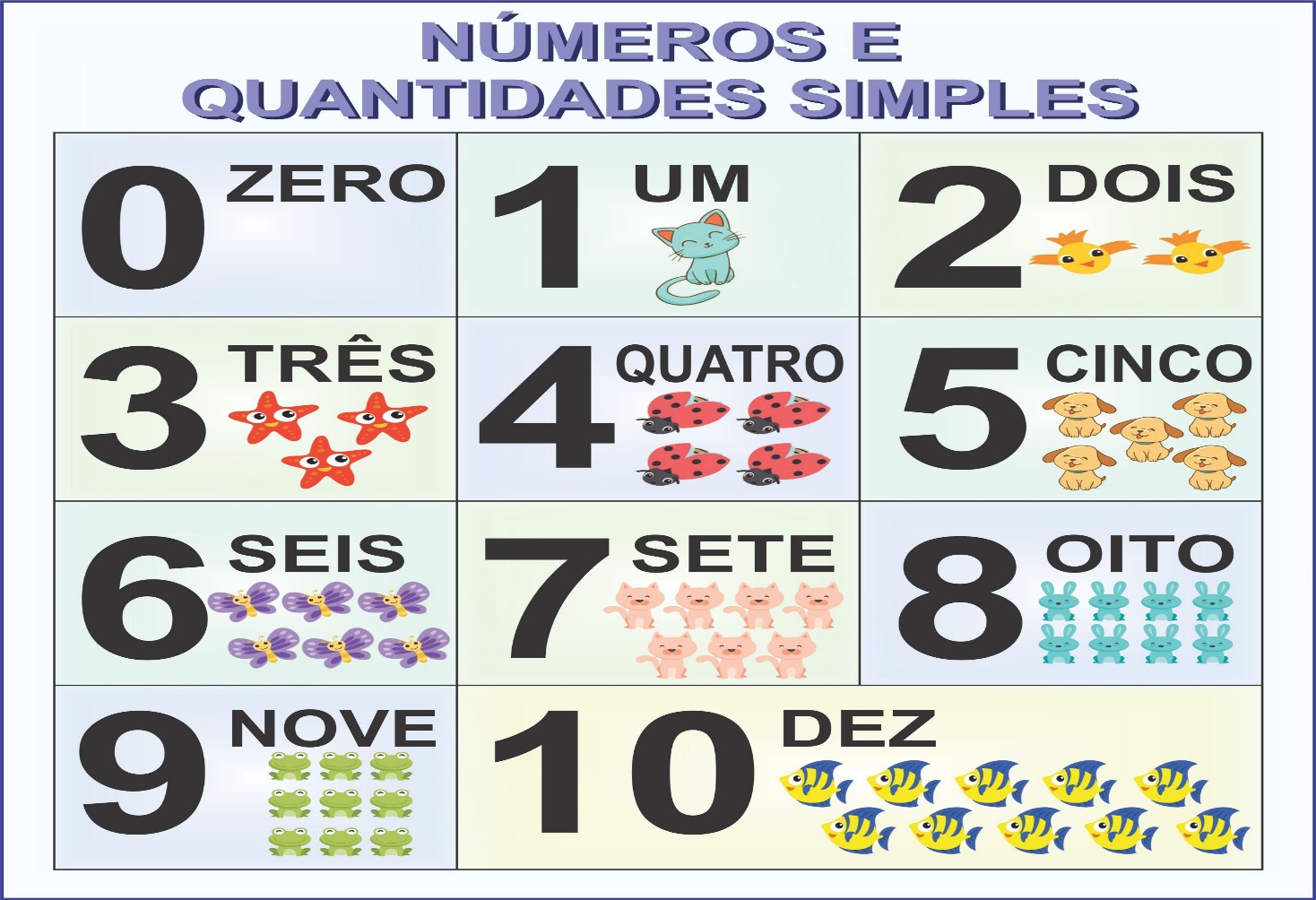 ______________________________________________________________________5° ATIVIDADE OBJETIVOS:CoordenaçãoIdentificaçãoDesenvolver a atençãoEstimular a criatividadeNesta atividade a criança vai observar e descrever mudanças em diferentes matérias, resultantes de ações sobre eles, em experimentos envolvendo fenômenos naturais e artificiais;Hoje a criança irá investigar objetos que afundam ou flutuam;Pedir para que a criança colete alguns objetos para fazer a experiência, a família deve ficar atenta para que a criança escolha objetos que afundem e alguns que flutuem;Preparar um balde ou bacia com água para que seja feita a experiência;Em uma folha ou no caderno, dividir a folha em duas partes, orientar a criança para que desenhe e escreva do seu jeito os nomes dos abjetos que afundaram ou flutuaram.______________________________________________________________________6° ATIVIDADEOBJETIVOS:Coordenação e espaço;Desenvolver a atenção;Estimular os sentidos;Conhecimento, ritmo, movimentoBrincadeiras de criança;Conversar com a criança sobre as brincadeiras que faziam quando era criança;Convidar a criança a se divertir com uma das brincadeiras que vocês pais faziam quando eram crianças;Propor a criança brincar de: Cabra cega ou outra brincadeira que vocês mais gostavam. É importante que o espaço utilizado por eles seja pequeno para que quem estiver com olhos vendados tenha mais chances de pegar alguém. O objetivo é simplesmente pegar alguém; Quem for pego torna-se a “cabra cega”;Desenhar no caderno a brincadeira que os pais gostavam de brincar quando eram crianças e escrever o nome da brincadeira com a ajuda dos pais;Brincadeira: ___________________________ESPERO QUE GOSTEM DAS ATIVIDADES E SE DIVIRTAM, SABEMOS QUE NÃO É FACIL ESSE MOMENTO QUE ESTAMOS VIVENDO, MAS QUE LOGO, LOGO PODEMOS NOS ENCONTRAR E VIVENCIAR MUITAS EXPERIÊNCIAS JUNTOS OUTRA VEZ!!!!!